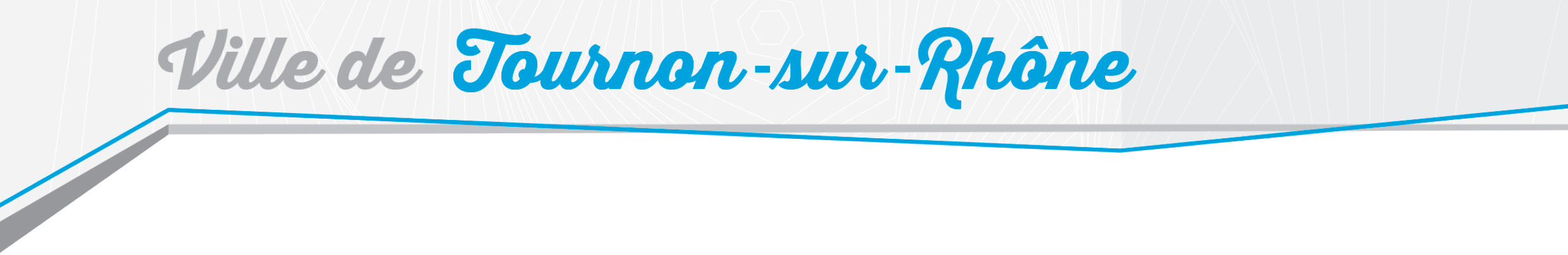 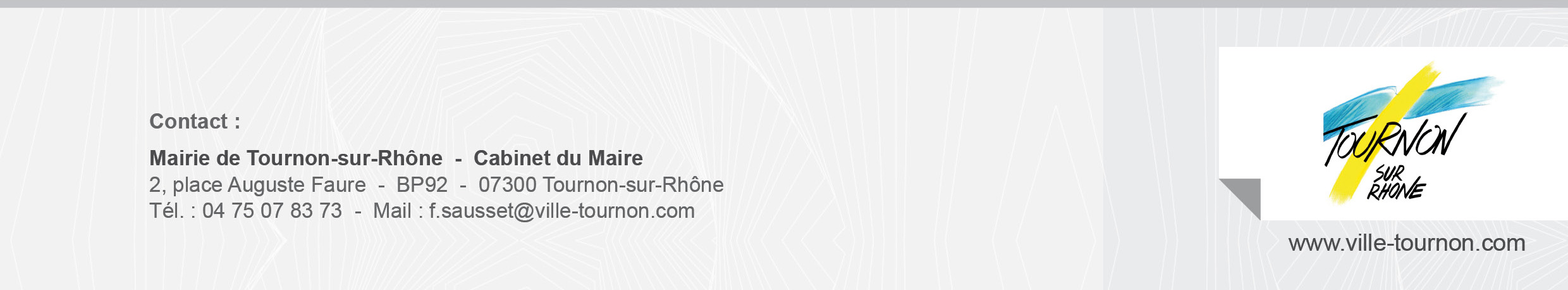 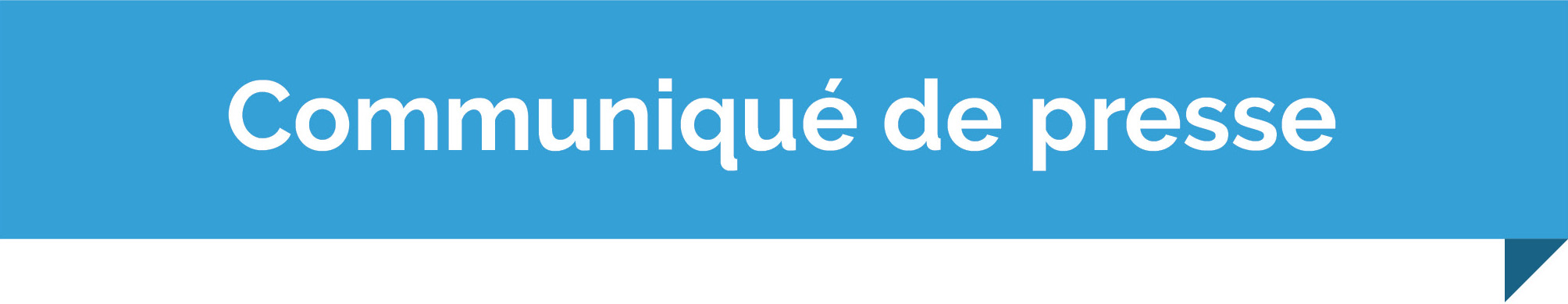 NEIGE - Point sur la situation au 19 novembre, 14h00 :Électricité : Suite à l’épisode neigeux de jeudi dernier, ENEDIS informe la commune que l’ensemble des postes électriques moyenne et haute tension est de nouveau raccordé au réseau électrique. Les pannes qui subsisteraient sont dues à des ruptures de la moyenne tension. Les personnes toujours concernées par des coupures de courant sont invitées à contacter ENEDIS au 09.72.67.50.07.Aussi, la Ville de Tournon-sur-Rhône organise un accueil au gymnase Jeannie Longo, rue de Chapotte. Pour tout renseignement : 04.75.08.48.15 ou 04.75.07.83.91.Monoxyde de carbone : soyez très prudents si vous utilisez actuellement des chauffages d’appoint (non électriques), des poêles ou des groupes électrogènes qui peuvent produire du monoxyde de carbone dangereux pour votre santé.Équipements sportifs : les stades engazonnés demeurent fermés jusqu’à vendredi 22 novembre à 17h00. Les autres équipements fonctionnent normalement.Espaces verts/voiries : les agents communaux effectuent les opérations d’élagage et de nettoyage. A ce titre, l’accès et le stationnement Place du Quai Farconnet sont interdits jusqu’à nouvel ordre afin de permettre la purge des branches de platanes.Piétons, automobilistes, promeneurs :  restez particulièrement vigilants lors de vos déplacements, des branches d’arbres sont encore susceptibles de tomber. Il est vivement conseillé de ne pas emprunter les chemins de randonnées.Dégâts à votre domicile : la Ville de Tournon-sur-Rhône a entamé les démarches afin de solliciter des aides de l’Etat. En cas de dégâts, vous disposez de 5 jours (à compter de la date du sinistre) pour faire une déclaration auprès de votre assurance. Vous en adresserez une copie par mail à maire@ville-tournon.com.